Bydgoszcz, 4 marca 2021 r.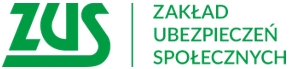 Informacja prasowaZUS i PFRON razem szkolą onlineJuż w najbliższą środę, 10 marca w godz. 10-11.30 odbędzie się bezpłatne szkolenie online prowadzone przez pracowników bydgoskiego i toruńskiego oddziału ZUS oraz Państwowego Funduszu Rehabilitacji Osób Niepełnosprawnych. Szkolenie adresowane jest do pracodawców, biur rachunkowych, a także osób 
z niepełnosprawnościami prowadzących własną działalność gospodarczą. W trakcie szkolenia eksperci obu instytucji postarają się wytłumaczyć pracodawcom m.in. jakie korzyści mogą, osiągnąć zatrudniając osoby niepełnosprawne. Będzie można również dowiedzieć się, komu przysługuje dofinansowanie z PFRON i jakie warunki trzeba spełnić. Eksperci wyjaśnią także, czy osoby z niepełnosprawnością, które pobierają świadczenia emerytalno-rentowe mogą wykonywać pracę zarobkową - informuje Krystyna Michałek, rzecznik regionalny ZUS województwa kujawsko-pomorskiego.Aby wziąć udział w szkoleniu, należy do 8 marca, przesłać zgłoszenie uczestnictwa na adres mailowy mkucinska@pfron.org.pl. W zgłoszeniu należy, podać swój numer kontaktowy oraz ilość osób deklarujących udział. Po otrzymaniu zgłoszenia zostanie wysłany link do szkolenia.Krystyna MichałekRzecznik Regionalny ZUSWojewództwa Kujawsko-Pomorskiego